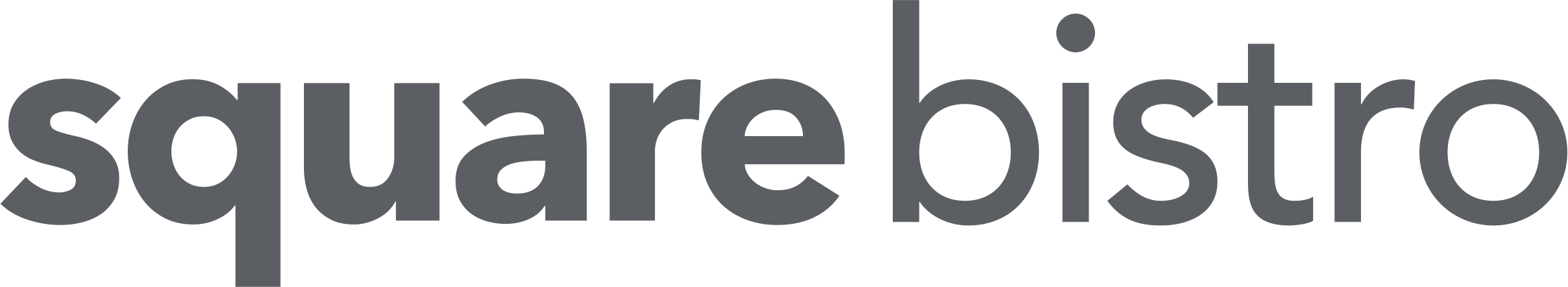 DINNER SNACKS £5Crispy whitebait, spicy mayoOnion focaccia with rosemary & thyme, olive oilSourdough, tapenade, vinaigretteHummus, crisp flatbread STARTERSKatsu fishcake, grape & raisin, curry veloute £9Salt & chilli prawns, charred lettuce, satay £9.50Smoked duck breast, pear puree, celeriac, hazelnut £9Candied onion, almond, parmesan risotto £8MAIN COURSEChicken, sweetcorn, crisp black pudding, madeira jus, champ £18New Season lamb, polenta, smoked tomato puree, mint jus, greens, champ £22Smoked beef fillet, braised cheek, celeriac, mushroom, truffle jus, dauphinois £2410oz Picanha steak, braised red cabbage, chorizo, blue cheese sauce, chips £25(Can only be cooked med-rare or medium)Salt aged Sirloin, vegetables, onion rings, pepper sauce, chips £30Fresh cod fillet, guanciale, peas, baby gem, lemon thyme dressing, crushed potato £19SIDE £4Parmesan & truffle fries / Seasonal vegetables / champ CHEESEBOARD £8                                                                      Homemade crackers, grape & plum chutneyWE ARE PROUD TO USE LOCAL SUPPLIERSPeter Hannan, Alison Abernethy butter, Fred Murphy potatoes, Draynes farm, Cavanagh EggsAlways inform server of any allergies.  We cannot guarantee gluten free.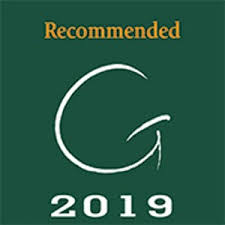 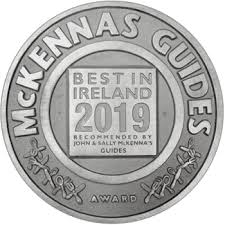 